										ПРОЕКТ № 4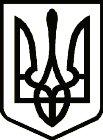 УкраїнаНОВГОРОД – СІВЕРСЬКА МІСЬКА РАДАЧЕРНІГІВСЬКОЇ ОБЛАСТІ(тридцять сьома позачергова сесія VII скликання)РІШЕННЯ     листопада  2018 року                                                                                   № Про затвердження Програми реалізації громадського бюджету (бюджету участі) у місті Новгороді-Сіверському на 2019 рікЗ метою запровадження громадського бюджету (бюджету участі) у місті Новгороді-Сіверському, зміцнення територіальної громади шляхом надання її членам можливості прийняття спільних виважених рішень та вирішення основних питань розвитку міста через запровадження сучасних демократичних механізмів взаємодії громадян із органами влади, підвищення громадянської активності населення, керуючись статтями  26 та 59 Закону України «Про місцеве самоврядування в Україні», міська рада ВИРІШИЛА:1. Затвердити Програму реалізації громадського бюджету (бюджету участі) у місті Новгороді-Сіверському на 2019 рік (додається) . 	2. Контроль за виконанням рішення покласти на постійну комісію міської ради з питань планування, бюджету та комунальної власності міста та комісію   з питань бюджету участі у місті Новгороді-Сіверському.Міський голова                                       				           О. Бондаренко Проект рішення підготував:Начальник відділу ЖКГ, благоустрою,охорони навколишнього природного середовища та інфраструктуриміської ради                                                                                            В. СергієнкоПогоджено :Заступник міського головиз питань діяльності виконавчихорганів міської ради                                                                              О. Могильний			Керуючий справами виконавчого комітету міської ради							            Л. ТкаченкоНачальник юридичного відділу міської ради							            М. ШахуновНачальник фінансового управління	міської ради                                        				             В. ПечкоСекретар міської ради	  Ю. ЛакозаНадіслати:-  відділ ЖКГ, благоустрою,  охорони навколишнього природного середовища та інфраструктури  міської ради   – 1 прим.;-  відділ бухгалтерського обліку, планування та звітності міської ради  – 1прим.;-  фінансове управління міської ради – 1 прим.;- відділ економічного розвитку, торгівлі, інвестицій та комунального майна    міської ради – 1 прим.